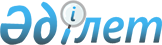 Теміртау қалалық мәслихатының 2013 жылғы 26 желтоқсандағы 24 сессиясының N 24/4 "2014-2016 жылдарға арналған қалалық бюджет туралы" шешіміне өзгерістер мен толықтырулар енгізу туралыҚарағанды облысы Теміртау қалалық мәслихатының 2014 жылғы 18 сәуірдегі № 29/4 шешімі. Қарағанды облысының Әділет департаментінде 2014 жылғы 24 сәуірде № 2612 болып тіркелді

      Қазақстан Республикасының 2008 жылғы 4 желтоқсандағы Бюджет кодексіне, Қазақстан Республикасының 2001 жылғы 23 қаңтардағы "Қазақстан Республикасындағы жергілікті мемлекеттік басқару және өзін-өзі басқару туралы" Заңына сәйкес, Қарағанды облыстық мәслихатының 2014 жылғы 15 сәуірдегі ХХІV сессиясының "Қарағанды облыстық мәслихатының 2013 жылғы 12 желтоқсандағы ХХІІ сессиясының "2014-2016 жылдарға арналған облыстық бюджет туралы" № 242 шешіміне өзгерістер мен толықтырулар енгізу туралы" № 276 шешімін іске асыру мақсатында қалалық мәслихат ШЕШІМ ЕТТІ:



      1. Теміртау қалалық мәслихатының 2013 жылғы 26 желтоқсандағы 24 сессиясының № 24/4 "2014-2016 жылдарға арналған қалалық бюджет туралы" (Нормативтік құқықтық актілерді мемлекеттік тіркеу тізілімінде № 2501 болып тіркелген, 2014 жылғы 21 қаңтардағы № 3 "Вести Темиртау" газетінде жарияланған) шешіміне келесі өзгерістер мен толықтырулар енгізілсін:



      1) 1-тармақта:

      1) тармақшадағы:

      "12 171 048" сандары "13 169 552" сандарымен ауыстырылсын;

      "2 425 236" сандары "3 423 740" сандарымен ауыстырылсын;

      2) тармақшадағы:

      "12 175 048" сандары "13 201 204" сандарымен ауыстырылсын;

      4) тармақшадағы:

      "алу 4000 мың теңге" сөздері "193 068 мың теңге" сөздерімен ауыстырылсын;

      "0" саны "197 068" сандарымен ауыстырылсын;

      5) тармақшадағы:

      "алу 30000 мың теңге" сөздері "алу 254 720 мың теңге" сөздерімен ауыстырылсын;

      6) тармақшадағы:

      "бюджет тапшылығын (профицитті пайдалану) қаржыландыру" сөздерінен кейінгі "30 000" сандары "254 720" сандарымен ауыстырылсын;

      үшінші азатжолдағы "." тыныс белгісі ";" тыныс белгісімен ауыстырылсын;

      келесі мазмұндағы төртінші азатжолмен толықтырылсын:

      "бюджет қаражаттарының пайдаланылатын қалдықтары – 224 720 мың теңге.";



      2) келесі мазмұндағы 1-1 тармағымен толықтырылсын:

      "1-1. 2014 жылға арналған қалалық бюджетте 102 мың теңге сомасындағы нысаналы пайдаланылмаған (толық пайдаланылмаған) трансферттерді қайтару көзделсін.";



      3) 2-тармақта:

      "2 425 236" сандары "3 423 740" сандарымен ауыстырылсын;

      "9 022" сандары "9 393" сандарымен ауыстырылсын;

      "187 483" сандары "204 718" сандарымен ауыстырылсын;

      "586 916" сандары "620 157" сандарымен ауыстырылсын;

      "120 993" сандары "130 585" сандарымен ауыстырылсын;

      он бірінші азатжолдағы "." тыныс белгісі ";" тыныс белгісімен ауыстырылсын;

      келесі мазмұндағы азатжолдармен толықтырылсын:

      "Моноқалаларды дамытудың 2012-2020 жылдарға арналған бағдарламасы шеңберінде ағымдағы іс-шараларды іске асыруға – 520 652 мың теңге, оның ішінде:

      жобаларды іске асыру үшін берілетін кредиттер бойынша пайыздық мөлшерлемені субсидиялау – 100 000 мың теңге;

      жаңа өндірістерді дамытуға гранттар беру – 20 000 мың теңге;

      білім беру объектілерін жөндеу – 344 452 мың теңге;

      тұрғын үй-коммуналдық шаруашылық және абаттандыру – 56 200 мың теңге;

      мемлекеттік мекемелердің мемлекеттік қызметшілер болып табылмайтын жұмыскерлерінің, сондай-ақ мемлекеттік кәсіпорындардың жұмыскерлерінің лауазымдық айлықақысына ерекше еңбек жағдайлары үшін ай сайынғы үстемеақы төлеуге – 244 554 мың теңге;

      мемлекеттік атаулы әлеуметтік көмекті төлеуге – 2 791 мың теңге;

      мамандандырылған уәкілетті ұйымдардың жарғылық капиталдарын ұлғайтуға – 170 068 мың теңге.";



      4) 5-тармақта:

      "259 204" сандары "263 432" сандарымен ауыстырылсын;

      9) тармақшадағы:

      "12 126" сандары "14 035" сандарымен ауыстырылсын;

      11) тармақшадағы: 

      "1 753" сандары "2 639" сандарымен ауыстырылсын;

      12) тармақшадағы:

      "." тыныс белгісі ";" тыныс белгісімен ауыстырылсын;

      келесі мазмұндағы 13) тармақшамен толықтырылсын:

      "13) өмірлік қиын жағдайға тап болған балалары бар әйелдерге әлеуметтік көмек бойынша мемлекеттік әлеуметтік тапсырысты көрсетуге – 1 433 мың теңге.";



      5) 6-тармақта:

      "76 424" сандары "56 424" сандарымен ауыстырылсын;



      6) көрсетілген шешімге 1, 5-қосымшалар осы шешімге 1, 2-қосымшаларға сәйкес жаңа редакцияда жазылсын.



      2. Осы шешім 2014 жылғы 1 қаңтардан бастап қолданысқа енгізіледі.      Сессия төрағасы,

      мәслихат хатшысы                           В. Свиридов      КЕЛІСІЛДІ:      "Теміртау қаласының экономика

      және қаржы бөлімі" мемлекеттік

      мекемесінің басшысы

      Б. Қонақаева

      2014 жылғы 18 сәуір

Теміртау қалалық мәслихатының

2014 жылғы 18 сәуірдегі

29 сессиясының № 29/4 шешіміне

1-қосымшаТеміртау қалалық мәслихатының

2013 жылғы 26 желтоқсандағы

24 сессиясының № 24/4 шешіміне

1-қосымша 

2014 жылға арналған қалалық бюджет

Теміртау қалалық мәслихатының

2014 жылғы 18 сәуірдегі

29 сессиясының № 29/4 шешіміне

2-қосымшаТеміртау қалалық мәслихатының

2013 жылғы 26 желтоқсандағы

24 сессиясының № 24/4 шешіміне

5-қосымша 

Ақтау кентінің 2014 жылы Ақтау кенті әкімінің аппараты және

қалалық бюджеттік бағдарламалардың басқа әкімшілері арқылы

қаржыландырылатын бюджеттік бағдарламаларының тізбесі
					© 2012. Қазақстан Республикасы Әділет министрлігінің «Қазақстан Республикасының Заңнама және құқықтық ақпарат институты» ШЖҚ РМК
				СанатыСанатыСанатыСанатыСомасы (мың теңге)СыныбыСыныбыСыныбыСомасы (мың теңге)Ішкі сыныбыІшкі сыныбыСомасы (мың теңге)АтауыСомасы (мың теңге)12345І. Кірістер131695521Салықтық түсімдер959773001Табыс салығы42905112Жеке табыс салығы429051103Әлеуметтік салық30643651Әлеуметтік салық 306436504Меншікке салынатын салықтар 19446901Мүлікке салынатын салықтар 9433283Жер салығы6520664Көлік құралдарына салынатын салық3492535Бірыңғай жер салығы4305Тауарларға, жұмыстарға және қызметтерге салынатын iшкi салықтар2383412Акциздер 147873Табиғи және басқа да ресурстарды пайдаланғаны үшiн түсетiн түсiмдер1304734Кәсiпкерлiк және кәсiби қызметтi жүргiзгенi үшiн алынатын алымдар826385Ойын бизнесіне салық 1044308Заңдық мәнді іс-әрекеттерді жасағаны және (немесе) оған уәкілеттігі бар мемлекеттік органдар немесе лауазымды адамдар құжаттар бергені үшін алынатын міндетті төлемдер598231Мемлекеттік баж 598232Салықтық емес түсімдер4199001Мемлекеттік меншіктен түсетін кірістер237381Мемлекеттік кәсіпорындардың таза кірісі бөлігінің түсімдері3525Мемлекет меншігіндегі мүлікті жалға беруден түсетін кірістер2338604Мемлекеттік бюджеттен қаржыландырылатын, сондай-ақ Қазақстан Республикасы Ұлттық Банкінің бюджетінен (шығыстар сметасынан) ұсталатын және қаржыландырылатын мемлекеттік мекемелер салатын айыппұлдар, өсімпұлдар, санкциялар, өндіріп алулар1301Мұнай секторы ұйымдарынан түсетін түсімдерді қоспағанда, мемлекеттік бюджеттен қаржыландырылатын, сондай-ақ Қазақстан Республикасы Ұлттық Банкінің бюджетінен (шығыстар сметасынан) ұсталатын және қаржыландырылатын мемлекеттік мекемелер салатын айыппұлдар, өсімпұлдар, санкциялар, өндіріп алулар13006Өзге де салықтық емес түсiмдер181221Өзге де салықтық емес түсiмдер181223Негізгі капиталды сатудан түсетін түсімдер10609201Мемлекеттік мекемелерге бекітілген мемлекеттік мүлікті сату66801Мемлекеттік мекемелерге бекітілген мемлекеттік мүлікті сату668003Жердi және материалдық емес активтердi сату994121Жерді сату847952Материалдық емес активтерді сату 146174Трансферттердің түсімдері342374002Мемлекеттiк басқарудың жоғары тұрған органдарынан түсетiн трансферттер34237402Облыстық бюджеттен түсетiн трансферттер3423740Функционалдық топФункционалдық топФункционалдық топФункционалдық топФункционалдық топСомасы (мың теңге)Кіші функцияКіші функцияКіші функцияКіші функцияСомасы (мың теңге)Бюджеттік бағдарламалардың әкімшісіБюджеттік бағдарламалардың әкімшісіБюджеттік бағдарламалардың әкімшісіСомасы (мың теңге)БағдарламаБағдарламаСомасы (мың теңге)123456II. Шығындар1320120401Жалпы сипаттағы мемлекеттiк қызметтер2613331Мемлекеттiк басқарудың жалпы функцияларын орындайтын өкiлдi, атқарушы және басқа органдар195747112Аудан (облыстық маңызы бар қала) мәслихатының аппараты26029001Аудан (облыстық маңызы бар қала) мәслихатының қызметін қамтамасыз ету жөніндегі қызметтер17262002Ақпараттық жүйелер құру580003Мемлекеттік органның күрделі шығыстары8187122Аудан (облыстық маңызы бар қала) әкімінің аппараты141259001Аудан (облыстық маңызы бар қала) әкімінің қызметін қамтамасыз ету жөніндегі қызметтер128540003Мемлекеттік органның күрделі шығыстары12719123Қаладағы аудан, аудандық маңызы бар қала, кент, ауыл, ауылдық округ әкімінің аппараты28459001Қаладағы аудан, аудандық маңызы бар қала, кент, ауыл, ауылдық округ әкімінің қызметін қамтамасыз ету жөніндегі қызметтер26107032Ведомстволық бағыныстағы мемлекеттік мекемелерінің және ұйымдарының күрделі шығыстары23522Қаржылық қызмет21191459Ауданның (облыстық маңызы бар қаланың) экономика және қаржы бөлімі21191003Салық салу мақсатында мүлікті бағалауды жүргізу4153011Коммуналдық меншікке түскен мүлікті есепке алу, сақтау, бағалау және сату170389Жалпы сипаттағы өзге де мемлекеттiк қызметтер44395459Ауданның (облыстық маңызы бар қаланың) экономика және қаржы бөлімі44395001Ауданның (облыстық маңызы бар қаланың) экономикалық саясаттың қалыптастыру мен дамыту, мемлекеттік жоспарлау, бюджеттік атқару және коммуналдық меншігін басқару саласындағы мемлекеттік саясатты іске асыру жөніндегі қызметтер41395015Мемлекеттік органның күрделі шығыстары300002Қорғаныс215821Әскери мұқтаждар6402122Аудан (облыстық маңызы бар қала) әкімінің аппараты6402005Жалпыға бірдей әскери міндетті атқару шеңберіндегі іс-шаралар64022Төтенше жағдайлар жөнiндегi жұмыстарды ұйымдастыру15180122Аудан (облыстық маңызы бар қала) әкімінің аппараты15180006Аудан (облыстық маңызы бар қала) ауқымындағы төтенше жағдайлардың алдын алу және оларды жою15000007Аудандық (қалалық) ауқымдағы дала өрттерінің, сондай-ақ мемлекеттік өртке қарсы қызмет органдары құрылмаған елдi мекендерде өрттердің алдын алу және оларды сөндіру жөніндегі іс-шаралар18003Қоғамдық тәртіп, қауіпсіздік, құқықтық, сот, қылмыстық-атқару қызметі432869Қоғамдық тәртіп және қауіпсіздік саласындағы өзге де қызметтер43286458Ауданның (облыстық маңызы бар қаланың) тұрғын үй-коммуналдық шаруашылығы, жолаушылар көлігі және автомобиль жолдары бөлімі43286021Елдi мекендерде жол қозғалысы қауiпсiздiгін қамтамасыз ету4328604Бiлiм беру45765741Мектепке дейiнгi тәрбие және оқыту1108587471Ауданның (облыстық маңызы бар қаланың) білім, дене шынықтыру және спорт бөлімі1108587003Мектепке дейінгі тәрбие мен оқыту ұйымдарының қызметін қамтамасыз ету146368040Мектепке дейінгі білім беру ұйымдарында мемлекеттік білім беру тапсырысын іске асыруға9622192Бастауыш, негізгі орта және жалпы орта білім беру3197678471Ауданның (облыстық маңызы бар қаланың) білім, дене шынықтыру және спорт бөлімі3197678004Жалпы білім беру2962060005Балалар мен жасөспірімдерге қосымша білім беру2356184Техникалық және кәсіптік, орта білімнен кейінгі білім беру17814471Ауданның (облыстық маңызы бар қаланың) білім, дене шынықтыру және спорт бөлімі17814007Кәсіптік оқытуды ұйымдастыру178149Бiлiм беру саласындағы өзге де қызметтер252495471Ауданның (облыстық маңызы бар қаланың) білім, дене шынықтыру және спорт бөлімі252495009Ауданның (облыстық маңызы бар қаланың) мемлекеттік білім беру мекемелер үшін оқулықтар мен оқу-әдiстемелiк кешендерді сатып алу және жеткізу56021020Жетім баланы (жетім балаларды) және ата-аналарының қамқорынсыз қалған баланы (балаларды) күтіп-ұстауға асыраушыларына ай сайынғы ақшалай қаражат төлемдері56882067Ведомстволық бағыныстағы мемлекеттік мекемелерінің және ұйымдарының күрделі шығыстары137992068Халықтың компьютерлік сауаттылығын арттыруды қамтамасыз ету160006Әлеуметтiк көмек және әлеуметтiк қамсыздандыру5616332Әлеуметтiк көмек527505451Ауданның (облыстық маңызы бар қаланың) жұмыспен қамту және әлеуметтік бағдарламалар бөлімі527505002Жұмыспен қамту бағдарламасы49872005Мемлекеттік атаулы әлеуметтік көмек7359006Тұрғын үйге көмек көрсету5255007Жергілікті өкілетті органдардың шешімі бойынша мұқтаж азаматтардың жекелеген топтарына әлеуметтік көмек263432010Үйден тәрбиеленіп оқытылатын мүгедек балаларды материалдық қамтамасыз ету1659013Белгіленген тұрғылықты жері жоқ тұлғаларды әлеуметтік бейімдеу37424014Мұқтаж азаматтарға үйде әлеуметтiк көмек көрсету4983501618 жасқа дейінгі балаларға мемлекеттік жәрдемақылар5445017Мүгедектерді оңалту жеке бағдарламасына сәйкес, мұқтаж мүгедектерді міндетті гигиеналық құралдармен және ымдау тілі мамандарының қызмет көрсетуін, жеке көмекшілермен қамтамасыз ету1072249Әлеуметтiк көмек және әлеуметтiк қамтамасыз ету салаларындағы өзге де қызметтер34128451Ауданның (облыстық маңызы бар қаланың) жұмыспен қамту және әлеуметтік бағдарламалар бөлімі34128001Жергілікті деңгейде халық үшін әлеуметтік бағдарламаларды жұмыспен қамтуды қамтамасыз етуді іске асыру саласындағы мемлекеттік саясатты іске асыру жөніндегі қызметтер32177011Жәрдемақыларды және басқа да әлеуметтік төлемдерді есептеу, төлеу мен жеткізу бойынша қызметтерге ақы төлеу1651067Ведомстволық бағыныстағы мемлекеттік мекемелерінің және ұйымдарының күрделі шығыстары30007Тұрғын үй-коммуналдық шаруашылық23714641Тұрғын үй шаруашылығы951240467Ауданның (облыстық маңызы бар қаланың) құрылыс бөлімі906460003Коммуналдық тұрғын үй қорының тұрғын үйін жобалау, салу және (немесе) сатып алу757554004Инженерлік коммуникациялық инфрақұрылымды жобалау, дамыту, жайластыру және (немесе) сатып алу148906479Ауданның (облыстық маңызы бар қаланың) тұрғын үй инспекциясы бөлімі44780001Жергілікті деңгейде тұрғын үй қоры саласындағы мемлекеттік саясатты іске асыру жөніндегі қызметтер44187005Мемлекеттік органның күрделі шығыстары5932Коммуналдық шаруашылық505790458Ауданның (облыстық маңызы бар қаланың) тұрғын үй-коммуналдық шаруашылығы, жолаушылар көлігі және автомобиль жолдары бөлімі48162012Сумен жабдықтау және су бұру жүйесінің жұмыс істеуі14303028Коммуналдық шаруашылығын дамыту33859467Ауданның (облыстық маңызы бар қаланың) құрылыс бөлімі457628006Сумен жабдықтау және су бұру жүйесін дамыту 4576283Елді-мекендерді абаттандыру914434123Қаладағы аудан, аудандық маңызы бар қала, кент, ауыл, ауылдық округ әкімінің аппараты39013008Елді мекендердегі көшелерді жарықтандыру16865009Елді мекендердің санитариясын қамтамасыз ету852011Елді мекендерді абаттандыру мен көгалдандыру21296458Ауданның (облыстық маңызы бар қаланың) тұрғын үй-коммуналдық шаруашылығы, жолаушылар көлігі және автомобиль жолдары бөлімі875421015Елдi мекендердегі көшелердi жарықтандыру340797016Елдi мекендердiң санитариясын қамтамасыз ету61970017Жерлеу орындарын ұстау және туыстары жоқ адамдарды жерлеу4413018Елдi мекендердi абаттандыру және көгалдандыру433271048Қаланы және елді мекендерді абаттандыруды дамыту3497008Мәдениет, спорт, туризм және ақпараттық кеңістiк5009171Мәдениет саласындағы қызмет109102123Қаладағы аудан, аудандық маңызы бар қала, кент, ауыл, ауылдық округ әкімінің аппараты14505006Жергілікті деңгейде мәдени-демалыс жұмыстарын қолдау14505455Ауданның (облыстық маңызы бар қаланың) мәдениет және тілдерді дамыту бөлімі94597003Мәдени-демалыс жұмысын қолдау945972Спорт192281471Ауданның (облыстық маңызы бар қаланың) білім, дене шынықтыру және спорт бөлімі192281013Ұлттық және бұқаралық спорт түрлерін дамыту173147014Аудандық (облыстық маңызы бар қалалық) деңгейде спорттық жарыстар өткiзу8983015Әртүрлi спорт түрлерi бойынша аудан (облыстық маңызы бар қала) құрама командаларының мүшелерiн дайындау және олардың облыстық спорт жарыстарына қатысуы101513Ақпараттық кеңiстiк105103455Ауданның (облыстық маңызы бар қаланың) мәдениет және тілдерді дамыту бөлімі88676006Аудандық (қалалық) кiтапханалардың жұмыс iстеуi77903007Мемлекеттік тілді және Қазақстан халықтарының басқа да тілдерін дамыту10773456Ауданның (облыстық маңызы бар қаланың) ішкі саясат бөлімі16427002Газеттер мен журналдар арқылы мемлекеттік ақпараттық саясат жүргізу жөніндегі қызметтер12136005Телерадио хабарларын тарату арқылы мемлекеттік ақпараттық саясатты жүргізу жөніндегі қызметтер42919Мәдениет, спорт, туризм және ақпараттық кеңiстiктi ұйымдастыру жөнiндегi өзге де қызметтер94431455Ауданның (облыстық маңызы бар қаланың) мәдениет және тілдерді дамыту бөлімі49696001Жергілікті деңгейде тілдерді және мәдениетті дамыту саласындағы мемлекеттік саясатты іске асыру жөніндегі қызметтер10737032Ведомстволық бағыныстағы мемлекеттік мекемелерінің және ұйымдарының күрделі шығыстары38959456Ауданның (облыстық маңызы бар қаланың) ішкі саясат бөлімі44735001Жергілікті деңгейде ақпарат, мемлекеттілікті нығайту және азаматтардың әлеуметтік сенімділігін қалыптастыру саласында мемлекеттік саясатты іске асыру жөніндегі қызметтер35053003Жастар саясаты саласында іс-шараларды іске асыру968210Ауыл, су, орман, балық шаруашылығы, ерекше қорғалатын табиғи аумақтар, қоршаған ортаны және жануарлар дүниесін қорғау, жер қатынастары388981Ауыл шаруашылығы17505474Ауданның (облыстық маңызы бар қаланың) ауыл шаруашылығы және ветеринария бөлімі17505001Жергілікті деңгейде ауыл шаруашылығы және ветеринария саласындағы мемлекеттік саясатты іске асыру жөніндегі қызметтер14707003Мемлекеттік органның күрделі шығыстары300005Мал көмінділерінің (биотермиялық шұңқырлардың) жұмыс істеуін қамтамасыз ету200007Қаңғыбас иттер мен мысықтарды аулауды және жоюды ұйымдастыру2100008Алып қойылатын және жойылатын ауру жануарлардың, жануарлардан алынатын өнімдер мен шикізаттың құнын иелеріне өтеу67012Ауыл шаруашылығы жануарларын сәйкестендіру жөніндегі іс-шараларды өткізу1316Жер қатынастары18382463Ауданның (облыстық маңызы бар қаланың) жер қатынастары бөлімі18382001Аудан (облыстық маңызы бар қала) аумағында жер қатынастарын реттеу саласындағы мемлекеттік саясатты іске асыру жөніндегі қызметтер15852005Ақпараттық жүйелер құру250006Аудандардың, облыстық маңызы бар, аудандық маңызы бар қалалардың, кенттердiң, ауылдардың, ауылдық округтердiң шекарасын белгiлеу кезiнде жүргiзiлетiн жерге орналастыру22809Ауыл, су, орман, балық шаруашылығы, қоршаған ортаны қорғау және жер қатынастары саласындағы басқа да қызметтер3011474Ауданның (облыстық маңызы бар қаланың) ауыл шаруашылығы және ветеринария бөлімі3011013Эпизоотияға қарсы іс-шаралар жүргізу301111Өнеркәсіп, сәулет, қала құрылысы және құрылыс қызметі321762Сәулет, қала құрылысы және құрылыс қызметі32176467Ауданның (облыстық маңызы бар қаланың) құрылыс бөлімі14694001Жергілікті деңгейде құрылыс саласындағы мемлекеттік саясатты іске асыру жөніндегі қызметтер13706017Мемлекеттік органның күрделі шығыстары988468Ауданның (облыстық маңызы бар қаланың) сәулет және қала құрылысы бөлімі17482001Жергілікті деңгейде сәулет және қала құрылысы саласындағы мемлекеттік саясатты іске асыру жөніндегі қызметтер12962004Мемлекеттік органның күрделі шығыстары452012Көлiк және коммуникация5065111Автомобиль көлiгi501944123Қаладағы аудан, аудандық маңызы бар қала, кент, ауыл, ауылдық округ әкімінің аппараты78566013Аудандық маңызы бар қалаларда, кенттерде, ауылдарда, ауылдық округтерде автомобиль жолдарының жұмыс істеуін қамтамасыз ету78566458Ауданның (облыстық маңызы бар қаланың) тұрғын үй-коммуналдық шаруашылығы, жолаушылар көлігі және автомобиль жолдары бөлімі423378023Автомобиль жолдарының жұмыс істеуін қамтамасыз ету4233789Көлiк және коммуникациялар саласындағы басқа да қызметтер4567458Ауданның (облыстық маңызы бар қаланың) тұрғын үй-коммуналдық шаруашылығы, жолаушылар көлігі және автомобиль жолдары бөлімі4567037Әлеуметтік маңызы бар қалалық (ауылдық), қала маңындағы және ауданішілік қатынастар бойынша жолаушылар тасымалдарын субсидиялау456713Басқалар17250459Басқалар1725045458Ауданның (облыстық маңызы бар қаланың) тұрғын үй-коммуналдық шаруашылығы, жолаушылар көлігі және автомобиль жолдары бөлімі1129691001Жергілікті деңгейде тұрғын үй-коммуналдық шаруашылығы, жолаушылар көлігі және автомобиль жолдары саласындағы мемлекеттік саясатты іске асыру жөніндегі қызметтер40735044Моноқалаларды дамытудың 2012 - 2020 жылдарға арналған бағдарламасы шеңберінде моноқалаларды ағымдағы жайластыру56200085Моноқалаларды дамытудың 2012 - 2020 жылдарға арналған бағдарламасы шеңберінде бюджеттік инвестициялық жобаларды іске асыру1032756459Ауданның (облыстық маңызы бар қаланың) экономика және қаржы бөлімі56424012Ауданның (облыстық маңызы бар қаланың) жергілікті атқарушы органының резерві56424471Ауданның (облыстық маңызы бар қаланың) білім, дене шынықтыру және спорт бөлімі395988001Білім, дене шынықтыру және спорт бөлімі қызметін қамтамасыз ету51536042Моноқалаларды дамытудың 2012 - 2020 жылдарға арналған бағдарламасы шеңберінде моноқалаларды ағымдағы жайластыру344452494Ауданның (облыстық маңызы бар қаланың) кәсіпкерлік және өнеркәсіп бөлімі142942001Жергілікті деңгейде кәсіпкерлікті және өнеркәсіпті дамыту саласындағы мемлекеттік саясатты іске асыру жөніндегі қызметтер22772003Мемлекеттік органның күрделі шығыстары170033Моноқалаларды дамытудың 2012 - 2020 жылдарға арналған бағдарламасы шеңберінде жобаларды іске асыру үшін берілетін кредиттер бойынша пайыздық мөлшерлемені субсидиялау100000034Моноқалаларды дамытудың 2012 - 2020 жылдарға арналған бағдарламасы шеңберінде жаңа өндірістерді дамытуға гранттар беру2000014Борышқа қызмет көрсету2281Борышқа қызмет көрсету228459Ауданның (облыстық маңызы бар қаланың) экономика және қаржы бөлімі228021Жергілікті атқарушы органдардың облыстық бюджеттен қарыздар бойынша сыйақылар мен өзге де төлемдерді төлеу бойынша борышына қызмет көрсету 22815Трансферттер25615571Трансферттер2561557459Ауданның (облыстық маңызы бар қаланың) экономика және қаржы бөлімі2561557006Нысаналы пайдаланылмаған (толық пайдаланылмаған) трансферттерді қайтару102007Бюджеттік алып қоюлар2561455III. Таза бюджеттік кредиттеу30000Функционалдық топФункционалдық топФункционалдық топФункционалдық топФункционалдық топСомасы (мың теңге)Кіші функцияКіші функцияКіші функцияКіші функцияСомасы (мың теңге)Бюджеттік бағдарламалардың әкімшісіБюджеттік бағдарламалардың әкімшісіБюджеттік бағдарламалардың әкімшісіСомасы (мың теңге)БағдарламаБағдарламаСомасы (мың теңге)123456Бюджеттік кредиттер3000013Басқалар300009Басқалар30000494Ауданның (облыстық маңызы бар қаланың) кәсіпкерлік және өнеркәсіп бөлімі30000008Моноқалалардағы кәсіпкерлікті дамытуға жәрдемдесуге кредит беру30000Бюджеттік кредиттерді өтеу0Функционалдық топФункционалдық топФункционалдық топФункционалдық топФункционалдық топСомасы (мың теңге)Кіші функцияКіші функцияКіші функцияКіші функцияСомасы (мың теңге)Бюджеттік бағдарламалардың әкімшісіБюджеттік бағдарламалардың әкімшісіБюджеттік бағдарламалардың әкімшісіСомасы (мың теңге)БағдарламаБағдарламаСомасы (мың теңге)123456IV. Қаржы активтерімен операциялар бойынша сальдо193068Қаржы активтерін сатып алу19706813Басқалар1970689Басқалар197068458Ауданның (облыстық маңызы бар қаланың) тұрғын үй-коммуналдық шаруашылығы, жолаушылар көлігі және автомобиль жолдары бөлімі197068060Мамандандырылған уәкілетті ұйымдардың жарғылық капиталдарын ұлғайту170068065Заңды тұлғалардың жарғылық капиталын қалыптастыру немесе ұлғайту27000СанатыСанатыСанатыСанатыСомасы (мың теңге)СыныбыСыныбыСыныбыСомасы (мың теңге)Ішкі сыныбыІшкі сыныбыСомасы (мың теңге)АтауыСомасы (мың теңге)123456Мемлекеттің қаржы активтерін сатудан түсетін түсімдер400001Мемлекеттің қаржы активтерін сатудан түсетін түсімдер40001Қаржы активтерін ел ішінде сатудан түсетін түсімдер4000СанатыСанатыСанатыСанатыСомасы (мың теңге)СыныбыСыныбыСыныбыСомасы (мың теңге)Ішкі сыныбыІшкі сыныбыСомасы (мың теңге)АтауыСомасы (мың теңге)12345V. Бюджет тапшылығы (профициті)-254720VI. Бюджет тапшылығын қаржыландыру (профицитін пайдалану)2547207Қарыздар түсімі300001Мемлекеттік ішкі қарыздар 300002Қарыз алу келісім-шарттары30000СанатыСанатыСанатыСанатыСомасы (мың теңге)СыныбыСыныбыСыныбыСомасы (мың теңге)Ішкі сыныбыІшкі сыныбыСомасы (мың теңге)АтауыСомасы (мың теңге)123458Бюджет қаражаттарының пайдаланылатын қалдықтары224720Функционалдық топФункционалдық топФункционалдық топФункционалдық топФункционалдық топСомасы (мың теңге)Кіші функцияКіші функцияКіші функцияКіші функцияСомасы (мың теңге)Бюджеттік бағдарламалардың әкімшісіБюджеттік бағдарламалардың әкімшісіБюджеттік бағдарламалардың әкімшісіСомасы (мың теңге)БағдарламаБағдарламаСомасы (мың теңге)123456II. Шығындар49781501Жалпы сипаттағы мемлекеттiк қызметтер284591Мемлекеттiк басқарудың жалпы функцияларын орындайтын өкiлдi, атқарушы және басқа органдар28459123Қаладағы аудан, аудандық маңызы бар қала, кент, ауыл, ауылдық округ әкімінің аппараты28459001Қаладағы аудан, аудандық маңызы бар қала, кент, ауыл, ауылдық округ әкімінің қызметін қамтамасыз ету жөніндегі қызметтер26107032Ведомстволық бағыныстағы мемлекеттік мекемелерінің және ұйымдарының күрделі шығыстары235202Қорғаныс1802Төтенше жағдайлар жөнiндегi жұмыстарды ұйымдастыру180122Аудан (облыстық маңызы бар қала) әкімінің аппараты180007Аудандық (қалалық) ауқымдағы дала өрттерінің, сондай-ақ мемлекеттік өртке қарсы қызмет органдары құрылмаған елдi мекендерде өрттердің алдын алу және оларды сөндіру жөніндегі іс-шаралар18004Бiлiм беру3067971Мектепке дейiнгi тәрбие және оқыту33220471Ауданның (облыстық маңызы бар қаланың) білім, дене шынықтыру және спорт бөлімі33220040Мектепке дейінгі білім беру ұйымдарында мемлекеттік білім беру тапсырысын іске асыруға332202Бастауыш, негізгі орта және жалпы орта білім беру267975471Ауданның (облыстық маңызы бар қаланың) білім, дене шынықтыру және спорт бөлімі267975004Жалпы білім беру220980005Балалар мен жеткіншектерге қосымша білім беру469959Бiлiм беру саласындағы өзге де қызметтер5602471Ауданның (облыстық маңызы бар қаланың) білім, дене шынықтыру және спорт бөлімі11314009Ауданның (облыстық маңызы бар қаланың) мемлекеттік білім беру мекемелер үшін оқулықтар мен оқу-әдiстемелiк кешендерді сатып алу және жеткізу5602067Ведомстволық бағыныстағы мемлекеттік мекемелерінің және ұйымдарының күрделі шығыстары571206Әлеуметтiк көмек және әлеуметтiк қамсыздандыру240392Әлеуметтiк көмек23939451Ауданның (облыстық маңызы бар қаланың) жұмыспен қамту және әлеуметтік бағдарламалар бөлімі23939002Жұмыспен қамту бағдарламасы7787005Мемлекеттік атаулы әлеуметтік көмек 247006Тұрғын үйге көмек көрсету848007Жергілікті өкілетті органдардың шешімі бойынша мұқтаж азаматтардың жекелеген топтарына әлеуметтік көмек9109010Үйден тәрбиеленіп оқытылатын мүгедек балаларды материалдық қамтамасыз ету60014Мұқтаж азаматтарға үйде әлеуметтiк көмек көрсету246201618 жасқа дейінгі балаларға мемлекеттік жәрдемақылар454017Мүгедектерді оңалту жеке бағдарламасына сәйкес, мұқтаж мүгедектерді міндетті гигиеналық құралдармен және ымдау тілі мамандарының қызмет көрсетуін, жеке көмекшілермен қамтамасыз ету 29729Әлеуметтiк көмек және әлеуметтiк қамтамасыз ету салаларындағы өзге де қызметтер100451Ауданның (облыстық маңызы бар қаланың) жұмыспен қамту және әлеуметтік бағдарламалар бөлімі100011Жәрдемақыларды және басқа да әлеуметтік төлемдерді есептеу, төлеу мен жеткізу бойынша қызметтерге ақы төлеу10007Тұрғын үй-коммуналдық шаруашылық390133Елді-мекендерді абаттандыру39013123Қаладағы аудан, аудандық маңызы бар қала, кент, ауыл, ауылдық округ әкімінің аппараты39013008Елді мекендердегі көшелерді жарықтандыру16865009Елді мекендердің санитариясын қамтамасыз ету852011Елді мекендерді абаттандыру мен көгалдандыру2129608Мәдениет, спорт, туризм және ақпараттық кеңістiк167611Мәдениет саласындағы қызмет14505123Қаладағы аудан, аудандық маңызы бар қала, кент, ауыл, ауылдық округ әкімінің аппараты14505006Жергілікті деңгейде мәдени-демалыс жұмыстарын қолдау145053Ақпараттық кеңiстiк2256455Ауданның (облыстық маңызы бар қаланың) мәдениет және тілдерді дамыту бөлімі2256006Аудандық (қалалық) кiтапханалардың жұмыс iстеуi225612Көлiк және коммуникация825661Автомобиль көлiгi78566123Қаладағы аудан, аудандық маңызы бар қала, кент, ауыл, ауылдық округ әкімінің аппараты78566013Аудандық маңызы бар қалаларда, кенттерде, ауылдарда, ауылдық округтерде автомобиль жолдарының жұмыс істеуін қамтамасыз ету785669Көлiк және коммуникациялар саласындағы басқа да қызметтер4000458Ауданның (облыстық маңызы бар қаланың) тұрғын үй-коммуналдық шаруашылығы, жолаушылар көлігі және автомобиль жолдары бөлімі4000037Әлеуметтік маңызы бар қалалық (ауылдық), қала маңындағы және ауданішілік қатынастар бойынша жолаушылар тасымалдарын субсидиялау4000